Aquatic InvertebrateLAB(5)Phylum: ArthropodaSubphylum: Crustacea1-Class: BranchiopodaOrder: CladoceraGenus: Daphnia2-Class: MaxillopodaOrder: CyclopoidaGenus: Cyclops3-Class: MalacostracaOrder: DecapodaGenus: CambarusGenus: Daphnia (water fleas)-Jerky swimming movements- Transparent and  kidney shaped body enclosed by carapace made of chitin and polysaccharide- Head have a single large compound eye and two pairs of slightly branched antennae -Body including (4-6)pairs of thoracic appendages for feeding and respiration-Abdomen  have two large claws used for cleaning -Males smaller size than female , larger antennules and first legs which are armed with hook used in clasping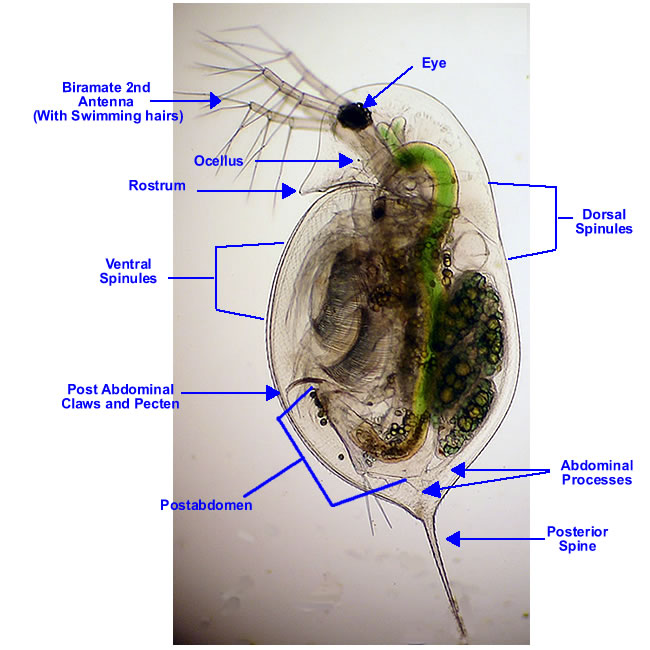 DaphniaGenus: Cyclops- Single eye in the middle of its head with two pairs of antennae-The brodly oval front section comprises the head and the first five thoracic segment with five pairs of legs-The hind part is slimmer and made up of the sixth thoracic segment and four legless pleonic segment-Two caudal appendages project from the rear called furca-Males used the long two first legs for gripping the females during mating-The females carries the eggs in two small sacs on her body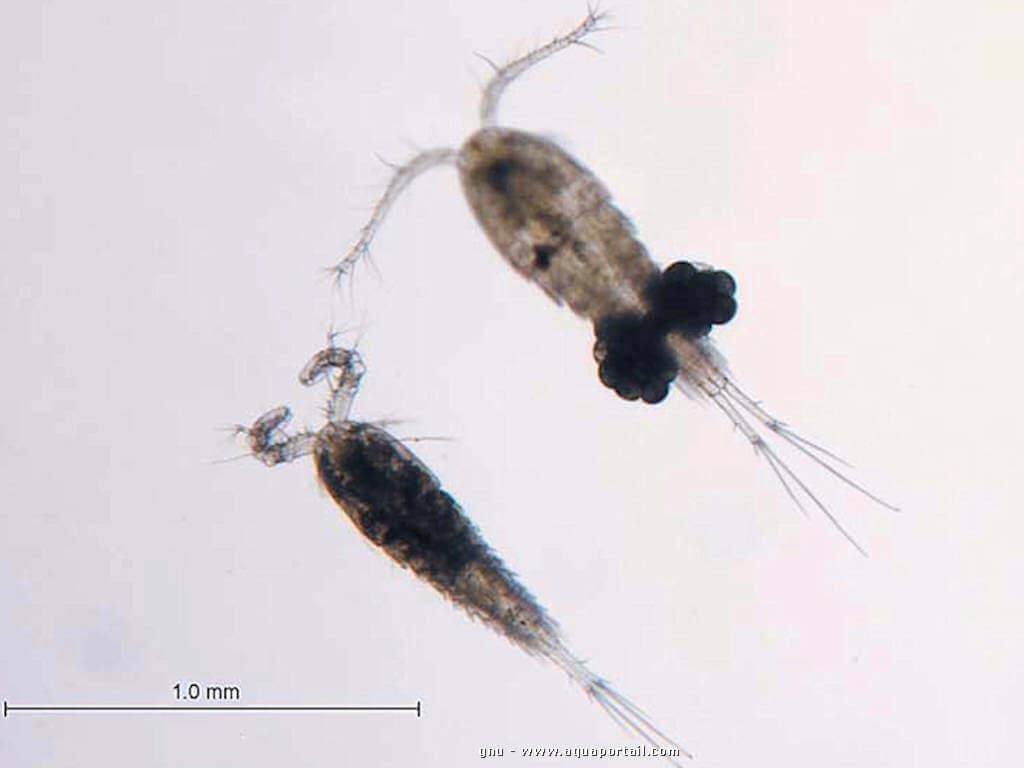 Cyclops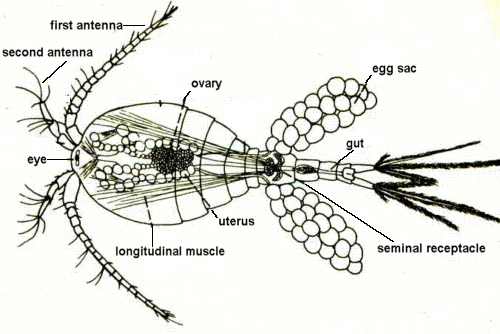 Genus: Cambarus (crayfish)- Body is divided into three regions: head,thorax and abdomen-Head and thorax covered by  a carapace- Head bears large stalked compound eyes , two pairs of antennae for sensory and three pairs of smaller appendages for feeding or respiration -Thoracic segments bears five pairs of walking legs called (pereopods) the first three pairs claw bearing for feeding and defense- Abdominal segments bears six pairs of appendages .the first five pairs called (pleopods) for swimming or respiration . the last pair flat appendages called (uropods) forming a tail 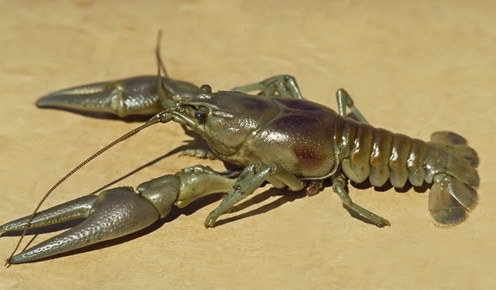 Cambarus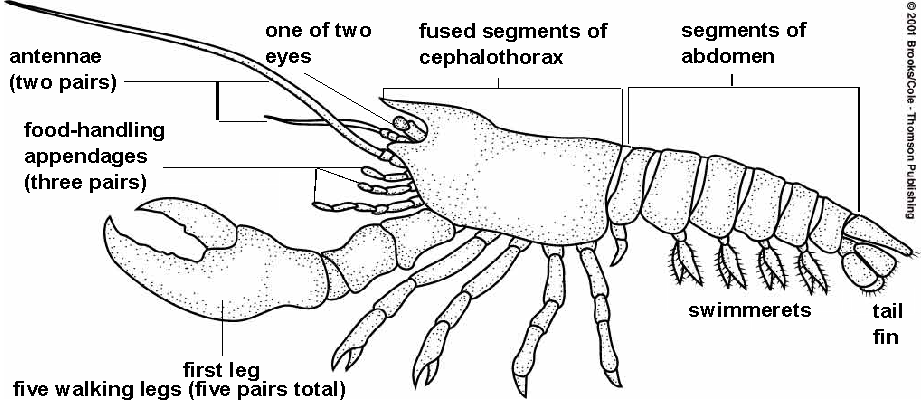 